无锡市普通高中2021年春学期高一期终教学质量抽测化    学2021.06注意事项：1.本试卷分选择题和非选择题两部分，共100分。考试时间75分钟。2.答案全部写在答题卡上，写在试题纸上一律无效。3.可能用到的相对原子质量：H-1 C-12 O-16 S-32 Ba-137第Ⅰ卷（选择题    共60分）选择题（本题包括20小题，每小题3分，共60分。每小题只有一个选项符合题意）1.“碳中和”是指排放总量与吸收处理总量相等。下列措施不利于我国2060年实现“碳中和”目标的是A.加强化石燃料的开采使用                      B.加强植树造林和荒漠绿化C.加大风、光、水电的投资                      D.加强新能源汽车推广使用2.均衡的营养是保障健康的物质基础。下列有关营养物质的说法正确的是A.蛋白质在酶的作用下可转化为脂肪酸            B.淀粉在酶的作用下可逐步转化为葡萄糖C.油脂催化水解可得到氨基酸和甘油              D.人体能合成的氨基酸称为必需氨基酸3.汽车尾气的处理反应为：。下列有关说法正确的是A.NO为红棕色气体                             B.NO易溶于水C.反应中NO是还原剂                          D.NO在大气中可转化为4.下了各组中的离子，能在溶液中大量共存的是A.、、     B.、、    C.、、     D.、、5.以氮气、焦炭、水和空气为原料制备硝酸的流程中，主要反应方程式不正确的是A.焦炭制氢：B.合成氨：C.氨氧化：D.生成硝酸：6.自然资源包括大气、海洋和陆地矿产等。下列物质的来源与另外三种不同的是A.                 B.Fe                   C.Na                    D.7.下列反应的离子方程式正确的是A.用稀吸收：B.用NaOH溶液吸收：C.腐蚀大理石：D.稀和Cu反应：8.某温度时，在2L容器中发生的反应。A、B物质的量随时间变化的曲线如图所示。下列说法正确的是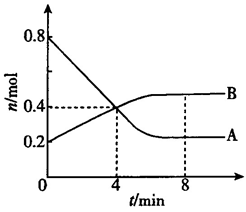 A.该反应为不可逆反应                          B.反应式为：C.0~4min，            D.在4min时刻，反应建立平衡9.化学品的使用要求科学、合理、安全和有效。下列对化学品使用的观念正确的是A.超量施用化肥，提高粮食产量                  B.禁止施用农药，生产绿色食品C.服用过期药品，防止药品浪费                  D.禁止沾染毒品，维护生命健康10.下列依据实验现象推理得出的结论正确的是请阅读下列材料，回答11-13题。我国空间站天宫号所采用的光伏系统，光电效率达到30%。利用再生生保技术，能将空间站内的水蒸气收集、处理成可饮用水，并转化为再生氧，实现水的循环使用。11.空间站以水为介质将不同形式的能量相互转换，原理如图所示。装置X为电解水装置，装置Y为燃料电池电池。下列有关说法不正确的是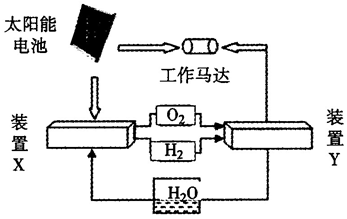 A.X工作时，将电能转变为化学能                 B.太阳能电池工作时，将光能转变为电能C.马达工作时，将电能转变为机械能               D.Y工作时，氢气通入该装置的正极12.在天宫内种菜，利用光合作用保持生态平衡：。下列有关说法不正确的是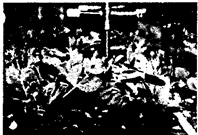 A.上述反应中，反应物的总能量高于生成物的总能量B.种植蔬菜有利于调节舱室内和的浓度C.光合作用的反应原理符合绿色化学的要求D.太空蔬菜有助于给宇航员补充维生素等营养素13.字航员的航天服由多种合成纤维制成。其中一种合成纤维的分子模型片段如下图所示。合成该纤维的单体是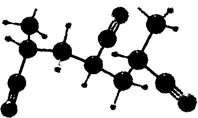 A.      B.       C.        D.14.硅是制造芯片的基础材料。工业制备高纯硅的流程如下图所示。下列说法不正确的是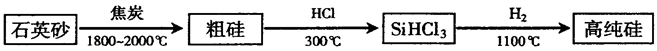 A.上述制备工艺能耗高污染重                    B.C和的还原性一定比Si强C.流程主要反应均属于置换反应                  D.第2、3步的目的是提纯产品15.某光刻胶的单体结构如图所示。下列说法正确的是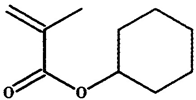 A.该物质的分子式是                    B.该物质分子中含有苯环结构C.该物质能和NaOH溶液反应                     D.该物质不能被溶液氧化16.从酿酒到饮酒，涉及多种化学反应。下列有关反应方程式不正确的是A.淀粉完全水解：B.葡萄糖发酵为酒精：C.乙醇在人体中氧化为乙醛：D.乙醛在人体中氧化为乙酸：17.工业上用废Cu屑为原料制备，下列方案最合理的是A.                    B.C.          D.18.制硫酸时，接触室中发生反应：。下列有关说法不正确的是A.使用催化剂是为了增大反应速率，提高生产效率B.上述条件下达到化学平衡时，各组分浓度保持一定C.通过调控反应的条件，可以提高反应进行的程度D.延长反应物在接触室内的时间，可使全部转化为19.酒石酸是葡萄酒中的主要酸性物质，由C、H、O构成。1mol酒石酸与足量反应生成2mol 。用李比希法测量酒石酸中的C、H、O元素质量之比为8：1：16。下列有关酒石酸的推测正确的是A.酒石酸可以和乙醇发生反应                    B.酒石酸中含有1个羧基C.酒石酸的分子式为                    D.酒石酸中只含有一种官能团20.硫酸厂的钢铁硫酸储罐在拆除前需进行安全检测。某次检测到罐体内残留浓度为4.5，、CO、和的体积分数分别为4.2%，0.019%，0.0008%和0.005%。下列有关推测合理的是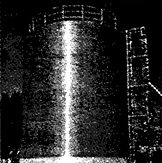 A.钢铁储罐可以用来储存稀               B.CO可能是C或有机物被浓硫酸氧化的产物C.可能是浓硫酸与Fe反应的产物              D.和可能是稀被还原的产物第Ⅱ卷（非选择题    共40分）21.（12分）为测定某硫铁矿（主要成分为，其他成分不含硫）中S元素的质量分数，需将样品中S元素转化为。实验装置如下图所示。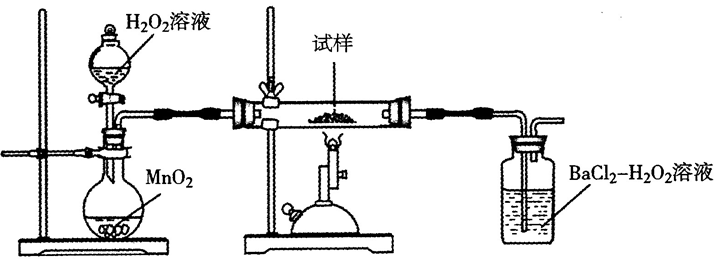 A                B                C（1）A装置的作用是持续地生成，反应的化学方程式是______________。实验中，出现溶液不能顺利流入烧瓶的现象，可能的原因是______________。（2）装置B使用陶瓷管和喷灯灼烧硫铁矿试样。灼烧时发生反应的化学方程式为______________。（3）试样灼烧产生的在C装置的溶液中生成沉淀。反应的离子方程式为_______________。（4）称取硫铁矿样品3.200g，至完全灼烧和吸收后，将吸收液过滤、洗涤、干燥，得到固体9.320g，计算该硫铁矿中S元素的质量分数（写出计算的过程）。______________。22.（14分）甲基丙烯酸是制备深紫外光刻胶和有机玻璃的中间体。一种由异丁烷制备甲基丙烯酸的工艺流程如下：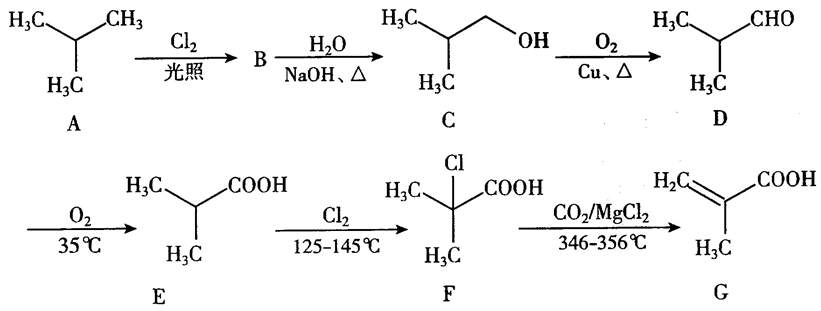 （1）B的分子式为。B的结构简式为______________。（2）C→D的反应类型是______________。（3）D的一种同分异构体X分子呈链状，X不能和金属Na反应放出，不能发生银镜反应，也不能使，的溶液褪色。X的结构简式为______________。（4）G通过加聚反应形成光刻胶的高分子中间体Y。Y的结构简式为______________。（5）G可与反应生成有机玻璃的单体。该反应的化学方程式为______________。23.（14分）为探索稳定性溶液对氮氧化物（）的处理效果，实验过程如下：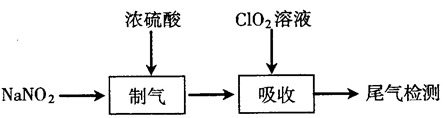 已知：具有强氧化性，且氧化性随着溶液的酸性增强而增强。和NaOH反应的化学方程式为：。对氮氧化物具有强吸收效果。（1）“制气”阶段生成、NO和。“制气”反应的化学方程式为____________。（2）可以将NO氧化为，并进一步将氧化为，则被还原为。吸收时，溶液从吸收器顶部喷淋，氮氧化物从吸收器底部通入（如题23图-1所示）。的吸收率与吸收器内碎瓷片填料的高度关系如题23图-2所示。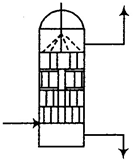 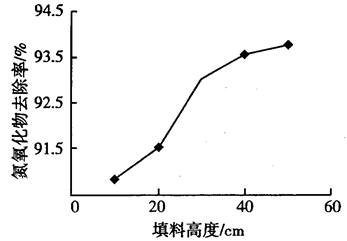 图-1                       图-2①和反应的离子方程式为________________。②随着吸收器内填料高度增加，去除率增高的原因是________________。（3）通过加入盐酸或NaOH调节溶液的pH，测得不同pH的溶液对吸收率的影响如题23图-3所示。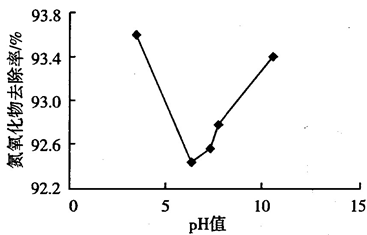 ①当pH小于7时，吸收率随pH增大而减小的原因是____________。②当pH大于7时，吸收率随pH增大而增大的原因是____________。无锡市普通高中2021年春学期高一期终教学质量抽测                          化学参考答案及评分标准       2021.06单项选择题：本题包括20小题，每小题3分，共计60分。每小题只有一个选项符合题意。21．（前3小题，每空2分；计算4分，分步给分；共12分）（1）2H2O22H2O＋O2↑；分液漏斗的盖子没有打开（其他合理答案也给分）（2）4FeS2＋11O22Fe2O3＋8SO2  （3）SO2＋H2O2＋Ba2＋BaSO4↓＋2H＋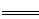 （4）解答过程：n（BaSO4）= 9.320 g÷233 g·mol－1 = 0.04000 mol（1分）n（S元素）= 0.04000 mol（1分）ω（S元素）= 0.04000 mol×32 g·mol－1÷3.200 g×100% = 40.00%（2分）22.（共14分）	（1）(CH3)2CHCH2Cl（3分）（2）氧化反应（2分）  （3）CH3COCH2CH3（3分）（4）（3分）（5）CH2=C(CH3)COOH＋CH3OH  CH2=C(CH3)COOCH3＋H2O（3分）23.（共14分）（1）2NaNO2＋2H2SO4（浓）2NaHSO4＋NO↑＋NO2↑＋H2O（3分）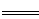 （2）①5NO2＋3H2O＋ClO25NO3－＋6H＋＋Cl－ ；（3分）②填料高度增加，使气体和吸收液能够充分接触反应。（2分）	（3）①当pH＜7时，ClO2的氧化性随pH增大而减弱，氧化氮氧化物的能力下降。（3分）②当pH＞7时，随着pH增大，ClO2转化为NaClO2和NaClO3的程度增大，NaClO2浓度增大（2分）。由于NaClO2对氮氧化物具有强吸收能力，导致吸收液对氮氧化物的吸收效率增高。（1分）选项实验操作和现象结论A某盐和熟石灰混合研磨，产生该盐是B某待测液中加入溶液，产生白色沉淀待测液含有C铜片与浓硫酸加热，产生的气体通入品红溶液，品红褪色生成气体D某有机物和新制的，悬浊液加热，产生红色沉淀该物质是葡萄糖题号12345678910答案ABDDCBABDC题号11121314151617181920答案DACBCACDAB